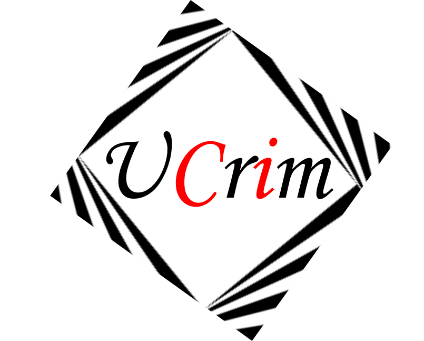 Revista “Universo Criminal” Asunto: Carta de Cesión de Derechos Revista UCrim. Cuerpo Académico Problemas Sociales Multidisciplinarios y MultifactorialesP r e s e n t ePor medio de este escrito, la que suscribe, en mi calidad de autor-titular de los derechos de propiedad intelectual (Propiedad Industrial y Derechos de Autor) de la obra intitulada “El Fortalecimiento de Capital Social y el Combate al Delito. Desarrollo de una Política Criminal con Enfoque Social”, (en adelante, LA OBRA), y de la cual se adjunta copia a la presente, otorgo al Representante de la Revista UCrim. Cuerpo Académico Problemas Sociales Multidisciplinarios y Multifactoriales, (en adelante, Cuerpo Académico), los siguientes derechos respecto de LA OBRA, a efecto de que el Cuerpo Académico, en su carácter de editor, la reproduzca, distribuya y venda de forma exclusiva: El derecho para que grabe LA OBRA en el o los medios electrónicos que considere pertinentes y realice la comunicación y transmisión pública de la misma, ya sea de manera total o parcial.El derecho para que reproduzca por sí mismo, conjuntamente con un tercero o a través de éste, en soporte impreso, de LA OBRA en la edición donde se publique. El derecho de explotación de LA OBRA, ya sea de manera total o parcial, por un periodo de cinco años a partir de la firma de la presente licencia.En virtud de lo anterior, el Cuerpo Académico deberá:Respetar en todo momento el derecho moral que me corresponde como autor de LA OBRA.Entregar al autor-titular ejemplares (electrónicos) de LA OBRA por concepto de la remuneración establecida en la fracción IV del artículo 47 de la Ley Federal del Derecho de Autor.Realizar los trámites respectivos para la obtención del ISSN y la inscripción del presente documento ante el Instituto Nacional del Derecho de Autor, así como remitir a las instancias que correspondan, los ejemplares (electrónicos) que sean requeridos con motivo de los resguardos legales establecidos.Asimismo, garantizo al Cuerpo Académico que el 100% de los trabajos realizados por un(a) servidor(a), respecto de LA OBRA, es original y de mi autoría, que la presente licencia no contraviene ninguna otra otorgada por el suscrito.Por lo anterior, seré responsable de cualquier reclamación iniciada en contra del Cuerpo Académico, por algún tercero, respecto de:Los derechos de autor de LA OBRA y Adicionalmente me comprometo a sacar en paz y a salvo al Cuerpo Académico de cualquier reclamación que se inicie en contra del mismo, en la que se alegue violación a los derechos de autor por la utilización de LA OBRA.Acepto que cualquier controversia que se suscite respecto del uso de LA OBRA, se resolverá conforme a las leyes mexicanas y a la jurisdicción y competencia de los tribunales de la ciudad de Guadalajara, Jalisco, México.AtentamenteGuadalajara, Jalisco, abril de 2021_____________________________Dra. Carla Monroy Ojeda